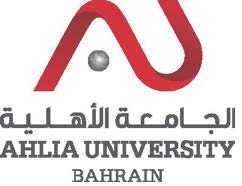 COLLEGE OF INFORMATION TECHNOLOGYDEPARTMENT OF INFORMATION TECHNOLOGYCOURSE SYLLABUS/SPECIFICATIONINTENDED LEARNING OUTCOMES (ILOS)Upon successful completion of the course, students should be able to:TEACHING MATERIALS:ASSESSMENTS:Ahlia University values academic integrity. Therefore, all students must understand the meaning and consequences of cheating, plagiarism and other academic offences under the Code of Student Conduct and Disciplinary Procedures (see www.ahlia.edu.bh/integrity for more information).CODE& TITLE:ITCS 224 – Data StructuresWEIGHT:(2 - 2 - 3)PREREQUISITE:ITCS 201DESCRIPTION:This course introduces different data structures such as: arrays, linked list, stacks, queues,  hash  tables,  and  graphs.  It  covers  the  design  and  analysis  of  different algorithms to manipulate these data structures, such as: create, traverse, delete data, and insert data. The students will implement the data structure algorithms and apply them using a programming language.This course introduces different data structures such as: arrays, linked list, stacks, queues,  hash  tables,  and  graphs.  It  covers  the  design  and  analysis  of  different algorithms to manipulate these data structures, such as: create, traverse, delete data, and insert data. The students will implement the data structure algorithms and apply them using a programming language.OBJECTIVES:1.   To overview various types of data structures.2.   To   explain  the   algorithms  associated  with   each  data  structure  and  their implementations.3.   To provide an analysis of the efficiency of algorithms associated with each data structure in terms of both time and space.4.   To demonstrate the effective use of  data structures in  computational problem solving.1.   To overview various types of data structures.2.   To   explain  the   algorithms  associated  with   each  data  structure  and  their implementations.3.   To provide an analysis of the efficiency of algorithms associated with each data structure in terms of both time and space.4.   To demonstrate the effective use of  data structures in  computational problem solving.SEMESTER:ACADEMIC YEAR: INSTRUCTOR:           INSTRUCTOR:           INSTRUCTOR:           OFFICE TEL:            OFFICE TEL:            OFFICE TEL:            EMAIL:                     EMAIL:                     EMAIL:                       A.   Knowledge and Understanding 	  A.   Knowledge and Understanding 	A1Concepts and Theories: Demonstrate a broad knowledge of the concepts and theories of various data structures and their algorithms.A2Contemporary Trends, Problems and Research: NAA3Professional Responsibility: NA  B.   Subject-Specific Skills 	  B.   Subject-Specific Skills 	B1Problem Solving: Identify problems and choose the appropriate and efficient data structuresto solve these problems.B2Modeling and Design: Formulate data model, and design software solution through theapplication of the appropriate data structures.B3Application of Methods and Tools: Use a programming language to implement various datastructures and apply different methods of designing algorithms.  C.   Thinking Skills 	  C.   Thinking Skills 	C1Analytic: Evaluate and analyze the performances of algorithms associated with the variousdata structures.C2Synthetic: NAC3Creative: NAD.  General and Transferable Skills (Other Skills Relevant to  Employability and PersonalDevelopment)D.  General and Transferable Skills (Other Skills Relevant to  Employability and PersonalDevelopment)D1Communication: Express and communicate ideas in written and oral forms.D2Teamwork and Leadership: NAD3Organizational  and  Developmental  Skills:  Demonstrate  ability  to  organize  ideas  andeffectively allocate time in given assignment.D4Ethical and Social Responsibility: NACourse Structures (Outline)Course Structures (Outline)Course Structures (Outline)Course Structures (Outline)Course Structures (Outline)Course Structures (Outline)Course Structures (Outline)Course Structures (Outline)Course Structures (Outline)WeekHours.	Hours.	ILOsUnit/Module or Topic TitleTeaching                 MethodsAssessment MethodWeek  Lec.  Lec.  Labs  LabsILOsUnit/Module or Topic TitleTeaching                 MethodsAssessment Method122A1Syllabus- IntroductionLecture-2-344A1, B1, B2, B3, C1Arrays:-Array	creation	and initialization.-Insertion  and  deletion  of  an element.-Multidimensional  arrays  and their representations.-Performance Analysis.Lecture/ In- Class Supervised Work /In-Lab Supervised WorkIn-Class Exercises/ In-Lab Exercises422B2, B3, C1, D1, D3Arrays:-Sequential and  binary  search operations.-Selection  and  insertion  sort operations.Lecture/ In-Class Supervised Work /In-Lab Supervised WorkAssignment 15-644A1, B1, B2, B3, C1Stack:-Applications of stack.-Push and pop operations.-Performance Analysis.Lecture/ In-Class Supervised Work /In-Lab Supervised WorkIn-Class Exercises/In-Lab Exercises/ Major Test7-844A1, B1, B2, B3, C1Queue:-Types of queues like circular one.-Insertion	and	deletion operations on queues.-Performance Analysis.Lecture/ In-Class Supervised Work /In-Lab Supervised WorkIn-Class Exercises/In-LabExercises9-1044A1, B1, B2, B3, C1, D1, D3Linked list:- Linked list, doubly linked list and circular linked list.-Insertion	and	deletion operations on linked list.-Performance Analysis.Lecture/ In-Class Supervised Work /In-Lab Supervised WorkAssignment 2/ In-Class Exercises/In-LabExercises11-1244A1, B1, B2, B3, C1Hash Tables:-Hash function.-Collision resolution.-Performance Analysis.Lecture/ In- Class Supervised Work /In-Class Exercises/ In-Lab ExercisesIn-LabSupervisedWork13-1444A1, B1, B2, B3, C1Trees:-Definitions	and	basic terminologies.-In-order,  pre-order  and  post- order traversal.-Tree   creation,   insertion  and deletion of a node.-Performance Analysis.Lecture/ In- Class Supervised Work /In-Lab Supervised WorkIn-Class Exercises/In-LabExercises1522A1, B1, B2Graphs Concepts:-Undirected	and	directed graphs.-Representing graphs.Lecture/ In-Class Supervised WorkLab Test162-A1, B1,B2, C1All TopicsFinal ExamTEXTBOOK(S):Goodrich M. T., Tamassia R. and Goldwasser M. H. (2015) Data Structure andAlgorithms in Java, 6th Edition, Wiley.HANDOUT(S):PowerPoint slides available on Moodle i.e. http://www.ahlia.edu.bh/moodleREFERENCE(S):1.   Weiss M. A. (2011) Data Structures and Problem Solving using Java, 4th Edition, Pearson Education.2.   Dale N., Joyce D. and Weems C. (2011) Object Oriented and data structures usingJava, Third Edition, Jones & Bartlett Publishers.Type ofAssessmentDescriptionILOsWeightingIn-Lab ExercisesThey  consist  mainly  of  implementing  differentdata structures.B3FormativeIn-Class ExercisesThey	cover	problem	solving	and	analysisquestions  and  help  students  in  differentiating between the various data structures.B1, B2FormativeAssignmentsTwo assignments, each one covers a number of data structures used for solving a problem and will worth ten marks. The students have to analyze the performance of each data structure.B1, B2, B3, C1, D1, D320 %Major TestOne written test to be given to students. The majortest is a written, in-class 90 minutes test. It will cover topics studied in the first 10 weeks. TheA1, B1, B2, C120 %majority  of  questions  are  problem  solving  andanalysis questions.Lab TestA practical comprehensive test of two hours. Itconsists of questions to implement data structures appropriate to solve given problems.B1, B320%Final ExamThe final exam is a comprehensive, written examand  will  be  of  two  hours.  It  will  consist  of problem solving and analysis questions.A1, B1, B2, C140%Overall100%